Утверждаю:  _____________ Директор МУ ДО «ДТДиМ»Митрофанова В.Н. «       » _____________2020 г.ПОЛОЖЕНИЕо проведении городской  интеллектуальной игры«Вприпрыжку по Вологде»1. Общие положения1.1. Игра проводится в соответствии с Планом  мероприятий  и посвящена истории города Вологды. 1.2. Организатором игры является МУ ДО «Дворец творчества детей и молодежи».Адрес: ул. Ленинградская, д. 5; телефон: 72-75-87, 8-921-820-67-30 – Меликян Людмила Николаевна.2. Цели и задачи2.1. Цель: развития познавательного интереса школьников к истории города Вологды.Задачи игры:— популяризация исторического краеведения;— расширение полученных ранее знаний;— воспитание бережного отношения к памятникам истории и культуры  вологодского края;3. Участники3.1. Участниками игры являются обучающихся 5 - 10 классов образовательных учреждений г. Вологды. 3.2. Для участия в игре необходимо отправить заявку и ответы до 23 июля  2020 года по электронной почте: dvorec35@yandex.ru для Меликян Л.Н. (Приложение 1).4. Сроки и порядок проведения4.1.  Игра проходит с 20 по 22 июля  2020 года в заочном режиме.4.2. Критерии оценивания работ:- правильность и полнота ответов;- аккуратность оформления. 5. Подведение итогов и награждение победителей5.1. Подведение итогов состоится  23 июля. 5.2. Победителем игры становится участник, набравший наибольшее количество баллов.5.3. Призерам высылаются Грамоты за 1, 2, 3 места. Остальным участникам  высылаются Грамоты участников с 28 по 31 июля 2020 года. Приложение № 1Заявка на участиев городской интеллектуальной игре «Вприпрыжку по Вологде»Образовательное учреждение:Педагог:Контактный телефон:Приложение № 2Интеллектуальная игра «Вприпрыжку по Вологде»Вологда – один из древних городов России. Она является административным, промышленным и культурным центром Вологодской области. Вологда - город, где тесно переплелись древность и современность, что проявляется в его истории и культуре. Вологжане любят гулять по родному городу, особенно летом. Я вас приглашаю на заочную экскурсию, в ходе которой вы получите новые знания о Вологде и откроете ее по – новому. 1 задание:  «История Вологды»Ответьте на вопросы викторины. За каждый правильный ответ 1 балл.Вопросы для викторины: Как называлась площадка, с которой, как утверждает летописец  Герасим, началась Вологда?Какие 2 площади соединял Каменный мост в 19 веке?В каком году появилась 1 железная дорога в Вологде? Какие населенные пункты она соединила? Как в 19 веке называлось здание, в котором сейчас располагается Вологодская областная  филармония  им. композитора Гаврилина?В каком году появились электрические фонари в Вологде? Какая организация сейчас находится в бывшем доме купца 1 гильдии Я.Н. Масленникова? Какая улица в 1960 году стала первой пешеходной в городе? Почему мост называется Октябрьским?Кто из русских царей не менее 5 раз был в Вологде?Пребывая в Вологде,  Александр 1 останавливался в доме купца. Назовите  фамилию купца. Кому из советских вождей открыт музей в Вологде? Назовите Ф.И.О. человека, в биографии которого есть следующие факты: родился в семье священника, участник войны 1812 года, основоположник терапии и военной гигиены, учитель Пирогова.Писатель, публицист, поэт, был бурлаком на Волге, пожарным, объездчиком диких лошадей, участник Русско – турецкой войны 1877-78 г., мог пальцами согнуть пятак пальцами. О ком написаны эти строки?Кому поставлен памятник на Кремлевской площади?Назовите фамилию известного маслодела Вологодчины. Перечислите вологжан – Дважды Героев Советского Союза. Летчик – истребитель, Герой Советского Союза, совершил 18 боевых вылета, сбил 4 американских самолета. Назовите героя.В каком виде спорта стал Олимпийским чемпионом Николай Гуляев?2 задание:  «Памятники Вологды»Память об исторических событиях отражается в памятниках архитектуры, к которым нужно очень бережно относиться, чтобы сохранить ее для последующих поколений.  Вам необходимо  под каждой цифрой указать название памятника и точный адрес его нахождения. За каждый правильный ответ  2 балла.3 задание:  «Вологда в лицах»Недаром Вологду называют душой Русского Севера, так как это город, подаривший России немало великих людей: поэтов и композиторов, промышленников и государственных деятелей. Своим трудом они украшали и укрепляли страну, разнося по всему свету славу о своей малой родине: и Рубцов, и Гиляровский, и Корбаков, и Дрыгин и многие другие.За каждый правильный ответ 1 балл.Кроссворд  "Вологда в лицах" 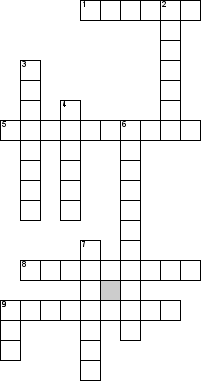 По горизонтали1. Именем его названа площадь в Вологде5. Талантливые братья, один из которых знаменитый художник, другой – создал рецепт масла8. Вологжанин, создатель первого в мире самолета9. Знаменитые художники – графики, фамилией которых названа улица Вологды По вертикали2. Конструктор самолетов3. Купец первой гильдии, меценат, учредитель одного из первых фондов в поддержку науки («Вологодский Нобель»)4. Первый вологжанин, увидевший Землю в космосе6. Писатель, журналист 19 – нач.20 в. («Король репортажа»), именем его названа  одна  из улиц города Вологды7. Писатель, автор «Колымских рассказов», имеющий прозвище «Вологодский Солженицын»9.  Вологодский фотограф-художник, создатель фотолетописи города  в лицах, ветеран Великой Отечественной войны. №Ф.И.О. участникаОбразовательное учреждение (школа, класс)Дата рождения(полностью)Электронный адрес участника№ п/пФотоНазвание памятникаАдрес1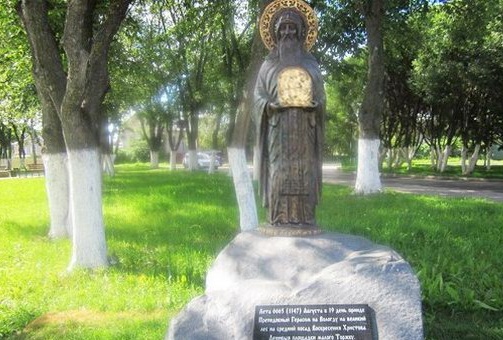 2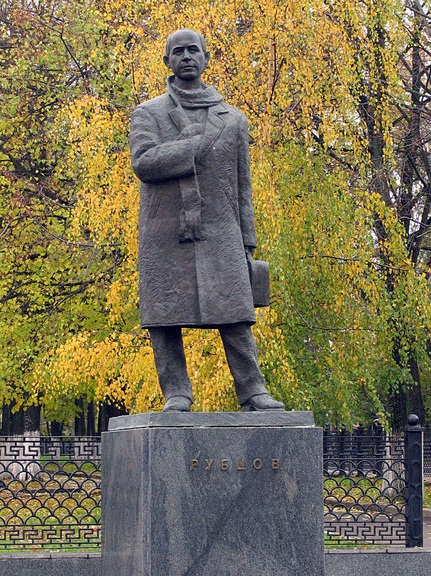 3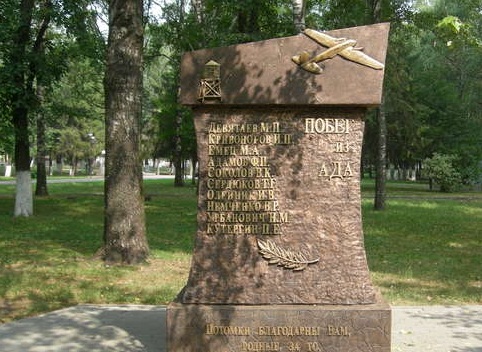 4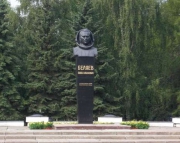 5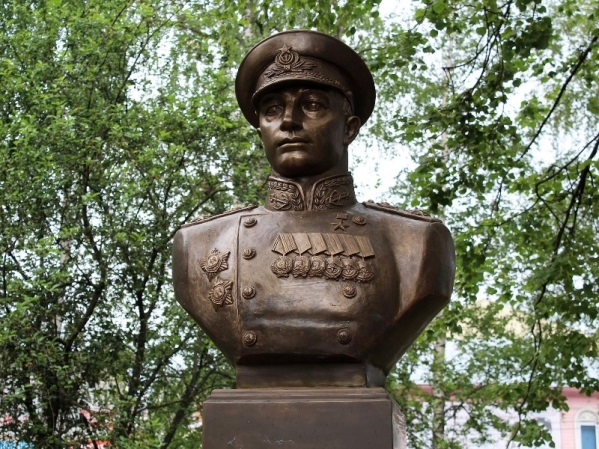 6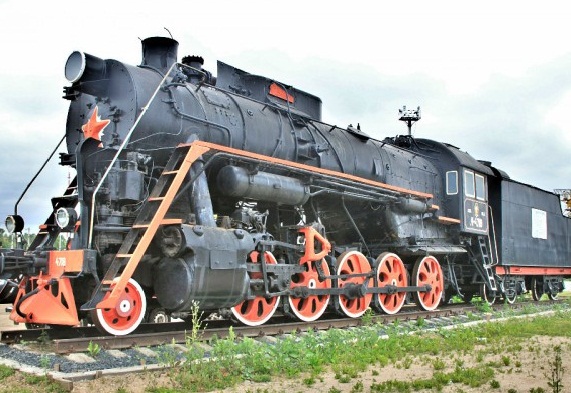 